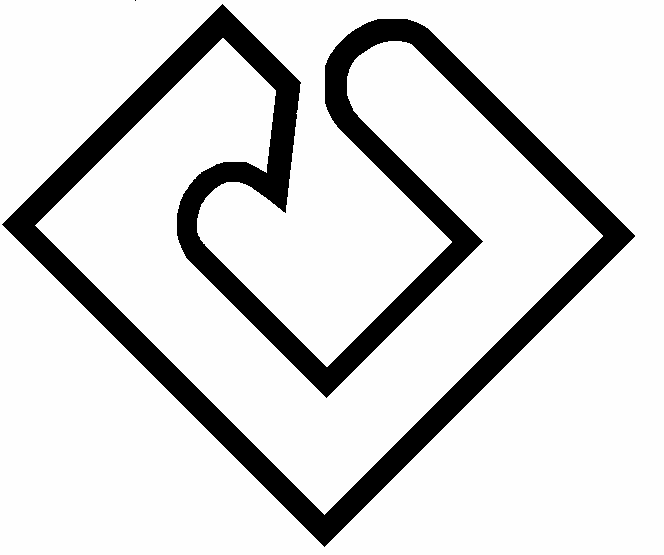 چارچوب  پروپوزال مرور نظام مند و فرا تحلیل نام و نام خانوادگي مجري (مجريان) طرح:                                                                         همکاران طرح : عنوان طرح:                                                                                                            مدت اجراي طرح:                                                جمع كل هزينه هاي طرح:       ریال                                                         تاريخ پيشنهاد پروپوزال ( اجباری):      /     /                                                 تاریخ تصویب در شورای پژوهشی واحد ارائه دهنده( اجباری) :      /     /                                                    شماره طرح:          محل  بررسي و ارسال پروپوزال:دانشکده  ...............................مرکز تحقیقاتی ...........................واحد ( EDC، حمایت از تحقیقاتی بالینی)شورا (  HSR،.....) آیا از سایر منابع جذب اعتبار می‌شود:                                          بلی             خیرقسمت اول: اطلاعات مربوط به عوامل اجرايي طرح1-1) مشخصات مجري طرف قرارداد (مجری اول) مشخصات مجري دوم  مشخصات مجري سوم  مشخصات مجري چهارم  مشخصات همكاران طرحقسمت دوم  – خلاصه مشخصات طرح 1- بیان مسئله (ضرورت انجام مطالعه مرور نظام مند یا فراتحلیل)( علت نیاز به انجام این مطالعه را توضیح دهید، سوال اصلی پژوهش را مشخص نمایید، در صورت وجود مطالعه مشابه، تفاوت این مطالعه با آنها را ذکر نموده و  اهمیت و ضرورت انجام این مطالعه را توضیح دهید.) 2- معیارهای ورود و انتخاب مطالعات1-2 نوع مطالعاتی که باید وارد مرور نظام مند  شود را تعیین کنید (مطالعات کارآزمایی بالینی تصادفی شاهددار، مطالعات نیمه تجربی، مطالعات مشاهده ای (همگروهی، مورد- شاهدی و ... ))2-2 شرکت کنندگان یا جمعیت مورد مطالعه: جمعیت مشخص که باید از مطالعه خارج شوند (مشخصات جمعیت هدف و یا جمعیتی که باید به مطالعه وارد شوند را مشخص کنید مانند: سن، جنسیت، نوع یا مرحله بیماری یا شرایط دیگر، روش تشخیص و سایر جنبه ها) 3-2 مداخله درمانی، مواجهه یا روش تشخیصی: (جزئیات مداخله درمانی، مواجهه  یا روش تشخیصی  از جمله دوز، شدت و ... را مشخص نمایید. اگر انواع دیگر  سیستمایتک ریو  یا متا آنالیز است موارد مربوط را ذکر کنید.)4-2 مقایسه (مداخلات درمانی یا روشهای دیگر که مقایسه خواهند شد از جمله دارونما، کنترل و... را مشخص نمایید)5-2 پیامدها: (پیامدهای اولیه و ثانویه (شامل موارد ی همچون بهبود، درمان بیماری یا شرایط خاص موردنظر و سایر موارد مهم ) که جهت ورود مطالعات باید درنظر گرفته شوند را تعیین کنید)6-2 - تحلیلهای فرعی یا زیرگروه: زیرگروههای مورد نظر جهت اندازه گیری تأثیر آنها در درمان (زیرگروه جمعیتی، متغیرهای موثر در درمان)  برای انجام فراتحلیل مشخص نمایید .7-2 - سایر اطلاعاتمعیارهای خروج مطالعات (نوع مطالعات،  جمعیت مشخص که باید از مطالعه خارج شوند، محدوده زمانی، زبان ، دسترس بودن چکیده یا تمام متن و...  را مشخص کنید)4- روشهای جستجو1-4 کلیدواژه های مورد جستجو:کلیدواژه های انتخاب شده جهت انجام جستجو (کنترل شده "MeSH" و آزاد"کلمات انتخابی پژوهشگر") را بر اساس سوال مطالعه و در فرمت PICO مشخص نمایید.2-4 جستجو در پایگاههای اطلاعاتی :1-2-4 لیست پایگاههای اطلاعاتی ( خارجی و داخلی) و محدوده زمانی هر کدام را مشخص نمایید. بعنوان مثال: تا تاریخ مارس 2015 منابع خارجی (لطفا گزینه ها را انتخاب کنید) COCHRANE    ISI Web of Sciences ISI   PUBMED/MEDLINE   EMBASE   SCOPUS   CINHAL   PsychoInfo   ProQuest (Thesis)    Google Scholar Other Resources      منابع داخلی (لطفا گزینه ها را انتخاب کنید)SID  ،  Magiran  ، IranMedex ، IranDoc  ، و سایر پایگاههای اطلاعاتی2-2-4 سایر روشهای مورد استفاده جهت بازیابی مطالعات مرتبط  (شامل بررسی فهرست منابع و جستجوی دستی آنها و نیز  پرسش از متخصصین موضوعی و کنفرانسهای مرتبط  )3-2-4 جستجوی دستی( لیست مجلات مورد نظر و علت انتخاب و بررسی آنها را مشخص نمایید.)روش اجرا 1-5 جزئیات روش کار: تعداد افراد مرورگر، چگونگی توافق و حل موارد مورد اختلاف را مشخص نمایید.2-5  ارزیابی کیفیت مطالعات ابزارها و یا چک لیست مورد استفاده (JADAD، COCHRANE، CASP)  جهت ارزیابی کیفیت مطالعات انتخاب شده  از نظر انواع سوگیریها (انتخاب، عملکرد، شناسایی، Attrition، گزارشات) را تعیین کنید. 3-5 استخراج داده ها اطلاعات لازم جهت استخراج  از مطالعات و نحوه استخراج و ابزار و برنامه یا نرم افزار با ذکر نسخه نرم افزار مورد استفاده را مشخص نمایید.4-5 محدودیتهای انجام مرور نظام مند و فراتحلیل5-5 -ترکیب مروری مطالعات  جزئیات چگونگی انجام ترکیب یافته های حاصل از مطالعات، ارتباط بین یافته ها و ارزیابی آنها را مشخص نمایید.6-5   فراتحلیل در صورت انجام فراتحلیل، جزئیات و روشهای بررسی ناهمگونی مطالعات، نرم افزار مورد استفاده (از جمله CMA، STATA، RevMan  و ...) جهت انجام آن را مشخص نمایید. در صورت عدم انجام فراتحلیل علت را بیان نمایید.7-5  سطح بندی شواهد در صورت نیاز سیستم مورد استفاده جهت درجه بندی شواهد همچون GRADE را مشخص نمایید.8-5  گزارش  نهایی، خروجی و بروندادهای مرور نظام مند: ( مخاطبین مورد هدف مطالعه، ارتباط با سایر مطالعات، مقالات یا مجلات هدف، ارائه در کنفرانسها، و یا به صورت گزارش را مشخص نمایید.)      6 -فهرست منابع (بر اساس روش ونکوور)3) جدول زماني مراحل اجرا طرح (GANTT CHART) الف)  هزينه پرسنلي با ذكر مشخصات كامل و ميزان اشتغال هر يك و حق الزحمه آنهاامضای مجری یا مجریان ( الزامی)                                       ب) هزينه هاي ديگر: ( با ذكر موارد ) د) جمع هزينه هاي طرح :               صحت مطالب این پروپوزال مورد تائید است.        امضای مجری یا مجریان ( الزامی)                                                                                معاونت تحقیقات و فناورینام:      نام خانوادگي:      نام خانوادگي:      نام خانوادگي:      نام خانوادگي:      رشته تخصصي:      آخرين مدرك تحصيلي:      آخرين مدرك تحصيلي:      پژوهشگرغير هيات علمي:   پژوهشگرغير هيات علمي:   هيات علمي  (  مربی   استادیار   دانشیار   استاد )                                                              هيات علمي  (  مربی   استادیار   دانشیار   استاد )                                                              نام گروه آموزشي:      نام گروه آموزشي:      نام گروه آموزشي:      نشاني محل خدمت (نام دانشكده يا بيمارستان يا ...):      نشاني محل خدمت (نام دانشكده يا بيمارستان يا ...):      نشاني محل خدمت (نام دانشكده يا بيمارستان يا ...):      نشاني محل خدمت (نام دانشكده يا بيمارستان يا ...):      نشاني محل خدمت (نام دانشكده يا بيمارستان يا ...):      نشاني منزل:      نشاني منزل:      نشاني منزل:      نشاني منزل:      مهر و امضاءمیزان مشارکت مجری در اجرای  طرح :   به میزان       درصدمیزان مشارکت مجری در اجرای  طرح :   به میزان       درصدمیزان مشارکت مجری در اجرای  طرح :   به میزان       درصدمیزان مشارکت مجری در اجرای  طرح :   به میزان       درصدمهر و امضاءتلفن منزل:      تلفن همراه:      تلفن همراه:      تلفن همراه:      مهر و امضاءتلفن محل خدمت:      شماره حساب بانكي:      شماره حساب بانكي:      شماره حساب بانكي:      مهر و امضاءنشاني پست الكترونيك :      نشاني پست الكترونيك :      نشاني پست الكترونيك :      نشاني پست الكترونيك :      مهر و امضاءآيا مدير اجرايي طرح هستيد؟                            بله                  خير	آيا مدير اجرايي طرح هستيد؟                            بله                  خير	آيا مدير اجرايي طرح هستيد؟                            بله                  خير	آيا مدير اجرايي طرح هستيد؟                            بله                  خير	مهر و امضاءنقش دانشجو در طرحنقش دانشجو در طرحنقش دانشجو در طرحنقش دانشجو در طرحمهر و امضاءآیا دوره روش تحقیق را گذرانده اید؟              بله                  خيرآیا دوره روش تحقیق را گذرانده اید؟              بله                  خيرآیا دوره روش تحقیق را گذرانده اید؟              بله                  خيرآیا دوره روش تحقیق را گذرانده اید؟              بله                  خيرمهر و امضاءنام:      نام خانوادگي:      نام خانوادگي:      نام خانوادگي:      نام خانوادگي:      رشته تخصصي:      آخرين مدرك تحصيلي:      آخرين مدرك تحصيلي:      پژوهشگرغير هيات علمي:   پژوهشگرغير هيات علمي:   هيات علمي  (  مربی   استادیار   دانشیار   استاد )                                                              هيات علمي  (  مربی   استادیار   دانشیار   استاد )                                                              نام گروه آموزشي:      نام گروه آموزشي:      نام گروه آموزشي:      نشاني محل خدمت (نام دانشكده يا بيمارستان يا ...):      نشاني محل خدمت (نام دانشكده يا بيمارستان يا ...):      نشاني محل خدمت (نام دانشكده يا بيمارستان يا ...):      نشاني محل خدمت (نام دانشكده يا بيمارستان يا ...):      نشاني محل خدمت (نام دانشكده يا بيمارستان يا ...):      نشاني منزل:      نشاني منزل:      نشاني منزل:      نشاني منزل:      مهر و امضاءمیزان مشارکت مجری در اجرای  طرح :   به میزان       درصدمیزان مشارکت مجری در اجرای  طرح :   به میزان       درصدمیزان مشارکت مجری در اجرای  طرح :   به میزان       درصدمیزان مشارکت مجری در اجرای  طرح :   به میزان       درصدمهر و امضاءتلفن منزل:      تلفن همراه:      تلفن همراه:      تلفن همراه:      مهر و امضاءتلفن محل خدمت:      شماره حساب بانكي:      شماره حساب بانكي:      شماره حساب بانكي:      مهر و امضاءنشاني پست الكترونيك :      نشاني پست الكترونيك :      نشاني پست الكترونيك :      نشاني پست الكترونيك :      مهر و امضاءآيا مدير اجرايي طرح هستيد؟                            بله                  خير	آيا مدير اجرايي طرح هستيد؟                            بله                  خير	آيا مدير اجرايي طرح هستيد؟                            بله                  خير	آيا مدير اجرايي طرح هستيد؟                            بله                  خير	مهر و امضاءاگر دانشجو هستید نقش  شما در اجرای کار چیست؟نقش دانشجو در طرحاگر دانشجو هستید نقش  شما در اجرای کار چیست؟نقش دانشجو در طرحاگر دانشجو هستید نقش  شما در اجرای کار چیست؟نقش دانشجو در طرحاگر دانشجو هستید نقش  شما در اجرای کار چیست؟نقش دانشجو در طرحمهر و امضاءآیا دوره روش تحقیق را گذرانده اید؟              بله                  خيرآیا دوره روش تحقیق را گذرانده اید؟              بله                  خيرآیا دوره روش تحقیق را گذرانده اید؟              بله                  خيرآیا دوره روش تحقیق را گذرانده اید؟              بله                  خيرمهر و امضاءنام:      نام خانوادگي:      نام خانوادگي:      نام خانوادگي:      نام خانوادگي:      رشته تخصصي:      آخرين مدرك تحصيلي:      آخرين مدرك تحصيلي:      پژوهشگرغير هيات علمي:   پژوهشگرغير هيات علمي:   هيات علمي  (  مربی   استادیار   دانشیار   استاد )                                                              هيات علمي  (  مربی   استادیار   دانشیار   استاد )                                                              نام گروه آموزشي:      نام گروه آموزشي:      نام گروه آموزشي:      نشاني محل خدمت (نام دانشكده يا بيمارستان يا ...):      نشاني محل خدمت (نام دانشكده يا بيمارستان يا ...):      نشاني محل خدمت (نام دانشكده يا بيمارستان يا ...):      نشاني محل خدمت (نام دانشكده يا بيمارستان يا ...):      نشاني محل خدمت (نام دانشكده يا بيمارستان يا ...):      نشاني منزل:      نشاني منزل:      نشاني منزل:      نشاني منزل:      مهر و امضاءمیزان مشارکت مجری در اجرای  طرح :   به میزان       درصدمیزان مشارکت مجری در اجرای  طرح :   به میزان       درصدمیزان مشارکت مجری در اجرای  طرح :   به میزان       درصدمیزان مشارکت مجری در اجرای  طرح :   به میزان       درصدمهر و امضاءتلفن منزل:      تلفن همراه:      تلفن همراه:      تلفن همراه:      مهر و امضاءتلفن محل خدمت:      شماره حساب بانكي:      شماره حساب بانكي:      شماره حساب بانكي:      مهر و امضاءنشاني پست الكترونيك :      نشاني پست الكترونيك :      نشاني پست الكترونيك :      نشاني پست الكترونيك :      مهر و امضاءآيا مدير اجرايي طرح هستيد؟                            بله                  خير	آيا مدير اجرايي طرح هستيد؟                            بله                  خير	آيا مدير اجرايي طرح هستيد؟                            بله                  خير	آيا مدير اجرايي طرح هستيد؟                            بله                  خير	مهر و امضاءنقش دانشجو در طرحنقش دانشجو در طرحنقش دانشجو در طرحنقش دانشجو در طرحمهر و امضاءآیا دوره روش تحقیق را گذرانده اید؟              بله                  خيرآیا دوره روش تحقیق را گذرانده اید؟              بله                  خيرآیا دوره روش تحقیق را گذرانده اید؟              بله                  خيرآیا دوره روش تحقیق را گذرانده اید؟              بله                  خيرمهر و امضاءنام:      نام خانوادگي:      نام خانوادگي:      نام خانوادگي:      نام خانوادگي:      رشته تخصصي:      آخرين مدرك تحصيلي:      آخرين مدرك تحصيلي:      پژوهشگرغير هيات علمي:   پژوهشگرغير هيات علمي:   هيات علمي  (  مربی   استادیار   دانشیار   استاد )                                                              هيات علمي  (  مربی   استادیار   دانشیار   استاد )                                                              نام گروه آموزشي:      نام گروه آموزشي:      نام گروه آموزشي:      نشاني محل خدمت (نام دانشكده يا بيمارستان يا ...):      نشاني محل خدمت (نام دانشكده يا بيمارستان يا ...):      نشاني محل خدمت (نام دانشكده يا بيمارستان يا ...):      نشاني محل خدمت (نام دانشكده يا بيمارستان يا ...):      نشاني محل خدمت (نام دانشكده يا بيمارستان يا ...):      نشاني منزل:      نشاني منزل:      نشاني منزل:      نشاني منزل:      مهر و امضاءمیزان مشارکت مجری در اجرای  طرح :   به میزان       درصدمیزان مشارکت مجری در اجرای  طرح :   به میزان       درصدمیزان مشارکت مجری در اجرای  طرح :   به میزان       درصدمیزان مشارکت مجری در اجرای  طرح :   به میزان       درصدمهر و امضاءتلفن منزل:      تلفن همراه:      تلفن همراه:      تلفن همراه:      مهر و امضاءتلفن محل خدمت:      شماره حساب بانكي:      شماره حساب بانكي:      شماره حساب بانكي:      مهر و امضاءنشاني پست الكترونيك :      نشاني پست الكترونيك :      نشاني پست الكترونيك :      نشاني پست الكترونيك :      مهر و امضاءآيا مدير اجرايي طرح هستيد؟                            بله                  خير	آيا مدير اجرايي طرح هستيد؟                            بله                  خير	آيا مدير اجرايي طرح هستيد؟                            بله                  خير	آيا مدير اجرايي طرح هستيد؟                            بله                  خير	مهر و امضاءنقش دانشجو در طرحنقش دانشجو در طرحنقش دانشجو در طرحنقش دانشجو در طرحمهر و امضاءآیا دوره روش تحقیق را گذرانده اید؟              بله                  خيرآیا دوره روش تحقیق را گذرانده اید؟              بله                  خيرآیا دوره روش تحقیق را گذرانده اید؟              بله                  خيرآیا دوره روش تحقیق را گذرانده اید؟              بله                  خيرمهر و امضاءنام:      نام خانوادگي:      نام خانوادگي:      امضاءرشته تحصيلي:      مقطع تحصيلي:      مقطع تحصيلي:      امضاءسال ورود به دانشگاه:      شماره دانشجويي:      شماره دانشجويي:      امضاءنوع همکاری در طرح:	مجری                          همکار                        نوع همکاری در طرح:	مجری                          همکار                        نوع همکاری در طرح:	مجری                          همکار                        امضاءآدرس:      آدرس:      آدرس:      امضاءشماره تلفن تماس ضروري:      شماره تلفن تماس ضروري:      تلفن همراه:      امضاءنشاني پست الكترونيك:      نشاني پست الكترونيك:      نشاني پست الكترونيك:      امضاءآيا تاكنون دوره روش تحقيق را گذرانيدهايد؟        بلي            خيرآيا تاكنون دوره روش تحقيق را گذرانيدهايد؟        بلي            خيرآيا تاكنون دوره روش تحقيق را گذرانيدهايد؟        بلي            خيرامضاءنقش دانشجو در طرح	نقش دانشجو در طرح	نقش دانشجو در طرح	نام:      نام خانوادگي:      نام خانوادگي:      امضاءرشته تحصيلي:      مقطع تحصيلي:      مقطع تحصيلي:      امضاءسال ورود به دانشگاه:      شماره دانشجويي:      شماره دانشجويي:      امضاءنوع همکاری در طرح:	مجری                          همکار                        نوع همکاری در طرح:	مجری                          همکار                        نوع همکاری در طرح:	مجری                          همکار                        امضاءآدرس:      آدرس:      آدرس:      امضاءشماره تلفن تماس ضروري:      شماره تلفن تماس ضروري:      تلفن همراه:      امضاءنشاني پست الكترونيك:      نشاني پست الكترونيك:      نشاني پست الكترونيك:      امضاءآيا تاكنون دوره روش تحقيق را گذرانيدهايد؟        بلي            خيرآيا تاكنون دوره روش تحقيق را گذرانيدهايد؟        بلي            خيرآيا تاكنون دوره روش تحقيق را گذرانيدهايد؟        بلي            خيرامضاءاگر دانشجو هستید نقش  شما در اجرای کار چیست؟اگر دانشجو هستید نقش  شما در اجرای کار چیست؟اگر دانشجو هستید نقش  شما در اجرای کار چیست؟نام:      نام خانوادگي:      نام خانوادگي:      امضاءرشته تحصيلي:      مقطع تحصيلي:      مقطع تحصيلي:      امضاءسال ورود به دانشگاه:      شماره دانشجويي:      شماره دانشجويي:      امضاءنوع همکاری در طرح:	مجری                          همکار                        نوع همکاری در طرح:	مجری                          همکار                        نوع همکاری در طرح:	مجری                          همکار                        امضاءآدرس:      آدرس:      آدرس:      امضاءشماره تلفن تماس ضروري:      شماره تلفن تماس ضروري:      تلفن همراه:      امضاءنشاني پست الكترونيك:      نشاني پست الكترونيك:      نشاني پست الكترونيك:      امضاءآيا تاكنون دوره روش تحقيق را گذرانيدهايد؟        بلي            خيرآيا تاكنون دوره روش تحقيق را گذرانيدهايد؟        بلي            خيرآيا تاكنون دوره روش تحقيق را گذرانيدهايد؟        بلي            خيرامضاءاگر دانشجو هستید نقش  شما در اجرای کار چیست؟اگر دانشجو هستید نقش  شما در اجرای کار چیست؟اگر دانشجو هستید نقش  شما در اجرای کار چیست؟عنوان طرح:Title of proposal: P: کلیدواژه های مربوط به جمعیت ، بیماری یا مشکل مورد نظرP:I:کلیدواژه های مربوط به مداخله درمانی، مواجهه یا روش تشخیصیI:C: کلیدواژه های مربوط به مقایسه هاC:O: کلیدواژه های مربوط به پیامدهای مورد نظرO:شرح هر يك از فعاليتهاي اجرائي طرح به تفكيكطول مدت (ماه)زمان اجرا (ماه)زمان اجرا (ماه)زمان اجرا (ماه)زمان اجرا (ماه)زمان اجرا (ماه)زمان اجرا (ماه)زمان اجرا (ماه)زمان اجرا (ماه)زمان اجرا (ماه)زمان اجرا (ماه)زمان اجرا (ماه)زمان اجرا (ماه)زمان اجرا (ماه)زمان اجرا (ماه)زمان اجرا (ماه)زمان اجرا (ماه)زمان اجرا (ماه)زمان اجرا (ماه)زمان اجرا (ماه)زمان اجرا (ماه)زمان اجرا (ماه)زمان اجرا (ماه)زمان اجرا (ماه)زمان اجرا (ماه)123456789101112131415161718192021222324نگارش پروپوزالجستجوی مطالعاتارزیابی کیفیت مطالعاتاستخراج اطلاعاتترکیب نتایج حاصل ازمطالعات و یا آنالیز اطلاعاتنگارش گزارش نهایی ویا مقالهنوع فعاليتنوع فعاليتنام فرد يا افرادرتبه علمي(مدرک تحصیلی )تعداد افرادكل رقم حق الزحمه براي يك نفرجمع كلمديريت طرح و مطالعات اوليه و تهيه پروپوزالنگارش پروپوزال      ریالمديريت طرح و مطالعات اوليه و تهيه پروپوزالمرور منابع       ریالمديريت طرح و مطالعات اوليه و تهيه پروپوزالاستخراج داده ها       ریالورود داده ها به نرم افزار ورود داده ها به نرم افزار       ریالآنالیز داده ها آنالیز داده ها بازنگري و نتيجه گيري و نگارش متنبازنگري و نتيجه گيري و نگارش متن      ریالجمع هزینه های پرسنلیجمع هزینه های پرسنلی      ریال      ریال      ریال      ریال      ریالهزينه هاي تايپ و تكثير        ریال                                                        جمع هزینه ها      ریال                                                                                                الف ) جمع هزينه هاي پرسنلي       ریال                                                        ب) جمع هزينه هاي ديگر       ریال                                                        ج) جمع كل هزينه های طرح       ریال                                                        